WORKSHEET  on Structure of the Heart and blood vessels. Label the diagram of the heart below. 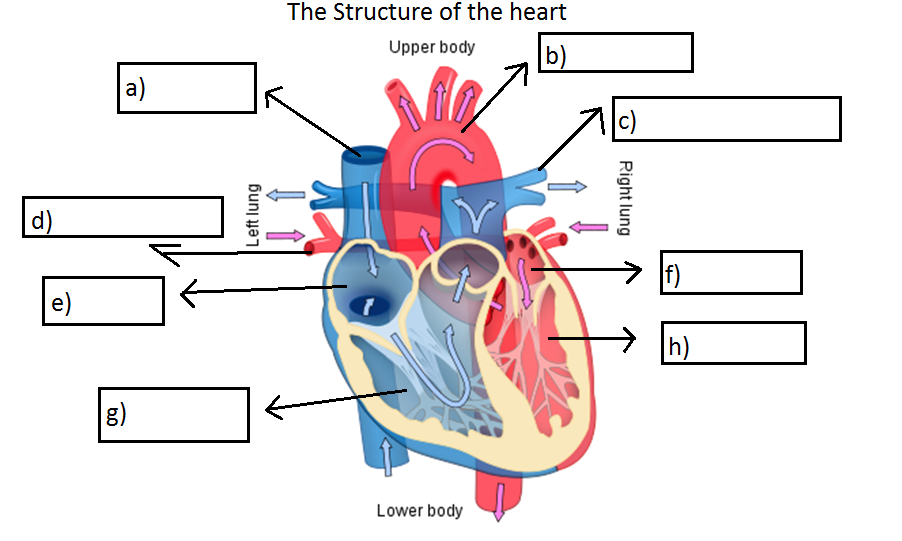 Which two blood vessels in the diagram carry oxygenated blood?In which blood vessel is the blood under the greatest pressure?Explain why the walls of the capillaries need to be very thin.What word describes how substances pass into and out of the blood. Complete the table belowWorksheet on Gas exchangeWhat are the four characteristics the alveoli are designed with for gas exchange?By what process do gases pass into and out of your blood?From the table below,Which gas is produced?Why do we breathe out less oxygen than we take in?What does the above chart tell you about the body’s use of nitrogen?The diagram shows an alveolus (air sac) and a blood capillary in the lung.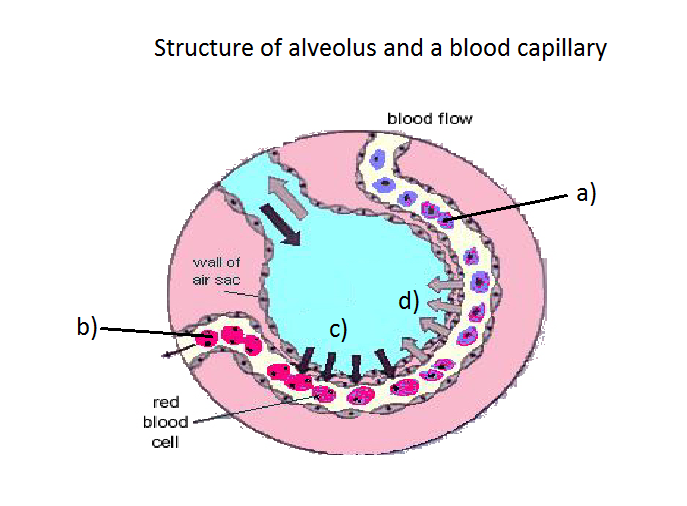 Which letter showsi)blood high in oxygenii)blood low in oxygeniii)the diffusion of oxygeniv)the diffusion of carbon dioxide?What do you understand by the term double circulation?ArteriesCapillariesVeinsCarry blood -------from the heartConnect------and --------Carry blood------the heartHave a ------wallWalls are very -------Have a --------wallBlood flows through at--------- pressureLow pressure allows exchange of materialsBlood flows through at -----pressureNo------No---------Valves stop backflow of bloodGasAir we breathe inAir we breathe outOxygen21%16%Carbon Dioxide0.04%4%Nitrogen79%79%Water VapourVariesSaturated